附件1XXX确认参加国家移民管理局XX职位面试国家移民管理局干部人事司：本人XXX，身份证号：XXXXXXXX，公共科目笔试合成成绩：XX，报考XX职位（职位代码XXXXXXXX），已进入该职位面试名单。我能够按照规定时间和要求参加面试。姓名：日期：附件2放弃面试资格声明国家移民管理局干部人事司：本人        ，身份证号：                         ，报考     职位（职位代码     ），已进入该职位面试名单。现因个人原因，自愿放弃参加面试，特此声明。联系电话：签名（考生本人手写）：            日期：身份证复印件（正反面）粘贴处附件3：中国人民警察大学交通指引（地址：河北省廊坊市西昌路220号）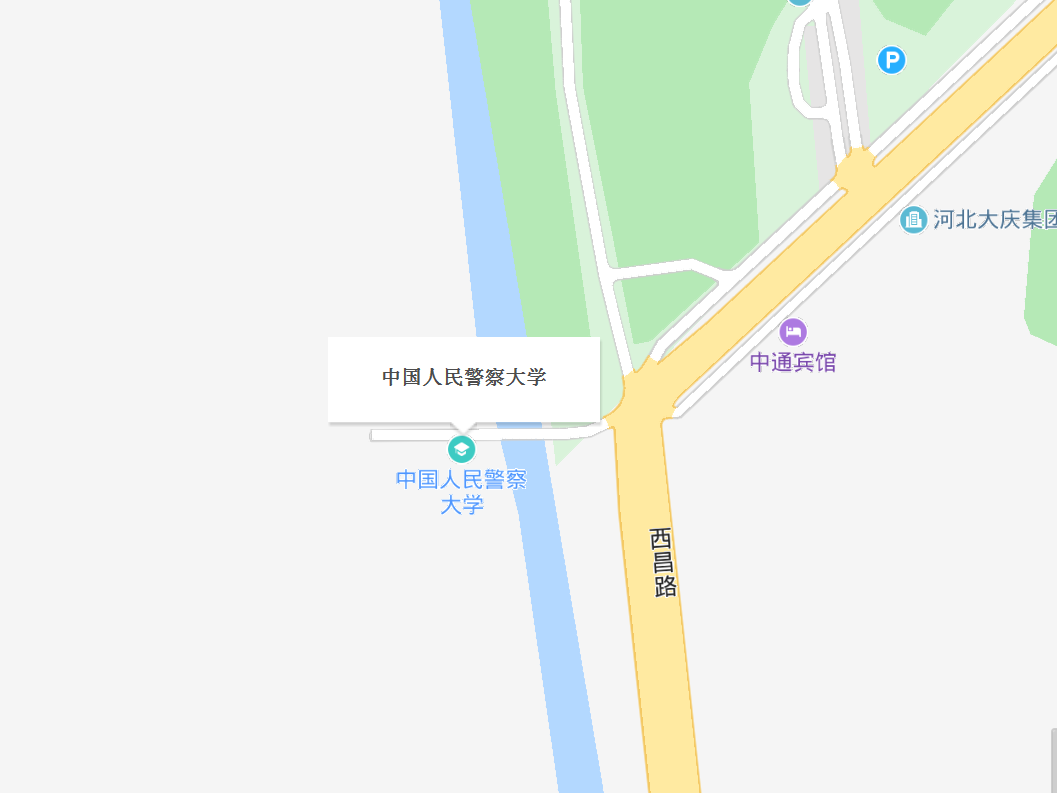 1.从首都机场乘坐机场大巴到廊坊长途汽车站，乘坐7路、33路、1路A线、1路B线到武警学院站（中国人民警察大学）下。2.乘坐高铁到廊坊站，乘坐7路、33路、1路A线、1路B线到武警学院站（中国人民警察大学）下。3.乘坐火车到廊坊北站，乘坐7路、33路、1路A线、1路B线到武警学院站（中国人民警察大学）下。4.乘坐汽车到廊坊长途汽车站，乘坐7路、33路、1路A线、1路B线公交车到武警学院站（中国人民警察大学）下。